Β Ε Β Α Ι Ω Σ Η	Βεβαιώνεται ότι :Ο/Η  ………………………………………………………………………………………φοιτητ………..  του Τμήματος Ιστορίας και Αρχαιολογίας   του ………… εξαμήνου σπουδών με Α.Ε.Μ …………….. κατά  το   ακαδημαϊκό έτος   …………….  προσήλθε  στις ……………………. (ημερομηνία) στις εξετάσεις περιόδου ………………………………… του μαθήματος (κωδικός και τίτλος μαθήματος) ………………………………………………………………………………………………							                  Ο/Η Διδάσκων/ουσα							                   (ψηφιακή υπογραφή)ΕΛΛΗΝΙΚΗ ΔΗΜΟΚΡΑΤΙΑΦΙΛΟΣΟΦΙΚΗ ΣΧΟΛΗΤΜΗΜΑ ΙΣΤΟΡΙΑΣ ΚΑΙ ΑΡΧΑΙΟΛΟΓΙΑΣ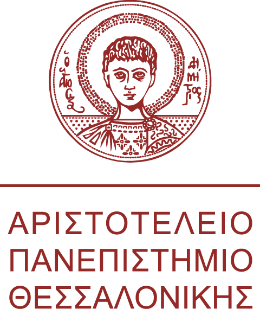 ΓραμματείαΠληροφορίες: Χ. ΚαράμπαληςΤηλ.: 2310 995226E-mail: info@hist.auth.grΚτίριο: Διοίκησης